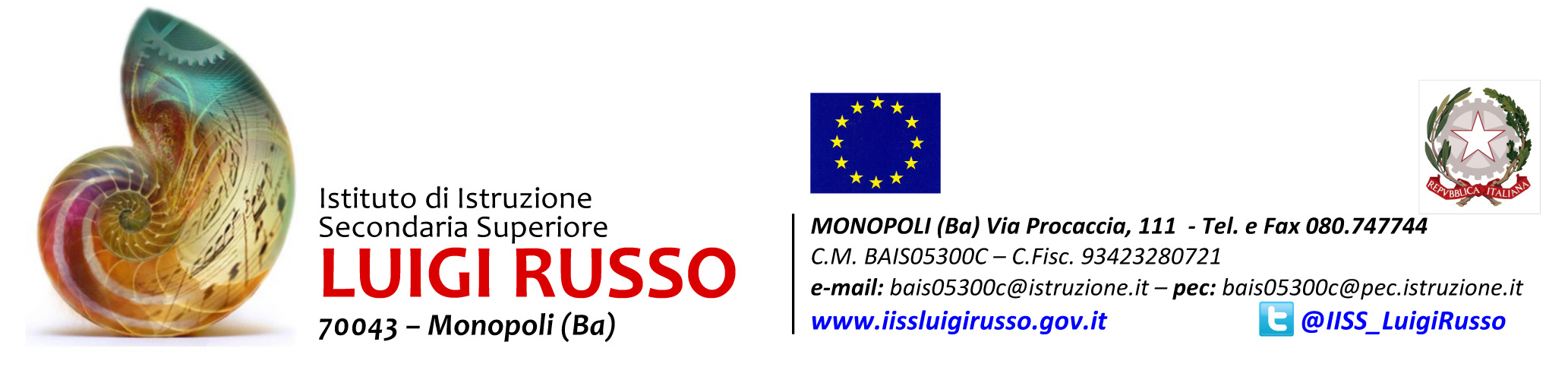 Allegato f)FAC-SIMILE SCHEDA DI VALUTAZIONE DEL PERCORSO PER LE COMPETENZE TRASVERSALI E PER L’ORIENTAMENTO (PCTO)DA PARTE DELLO STUDENTEAlunno	 Struttura ospitante	_____________________________________Durante l’esperienza lavorativa sei stato/a affiancato/a:da una persona con ruolo direttivoda un impiegatoda un operaioda nessunoLa relazione con il tutor aziendale è stata:continuativa e stimolantecontinuativa ma non stimolanteepisodicainesistenteTi sei trovato inserito/a in un clima di relazioni:stimolantepositivopoco stimolanteconflittualeIl contesto in cui sei stato/a inserito/a ha permesso di avere spazi di autonomia e di iniziativa personale?sempre richiestosempre consentitoqualche voltamaiDurante il PCTO hai svolto:sempre attività semplici e guidateall’inizio attività semplici e guidate poi più complesse e sempre guidateattività complesse fin dall’inizio guidateattività complesse sin dall’inizio, ma non guidateLe attività realizzate ti sono sembrate in linea con il percorso formativo da te intrapreso?sempre non sempremaialtro (specificare)____________________________________________________________________________________________________________________________________________________________________Le conoscenze e le competenze da te possedute, rispetto all’esperienza svolta, sonosuperioriadeguatesufficientinon pertinentiIl tempo a disposizione per svolgere l’esperienza svolta è stato:eccessivoadeguatoappena sufficientelargamente insufficienteRitieni che l’esperienza lavorativa ti abbia permesso di conoscere e comprendere l’organizzazione di lavoro in cui sei stato/a inserito/a?moltoabbastanzapocoper nienteDurante l’esperienza di PCTO ritieni di aver acquisito:Competenze di tipo trasversale nosi (specificare)________________________________________________________________________________________________________________________________________________________________________________________Conoscenze e/o competenze tecniche specifichenosi (specificare)________________________________________________________________________________________________________________________________________________________________________________________Metodologie e strumenti utilizzati nell’esperienzanosi (specificare)________________________________________________________________________________________________________________________________________________________________________________________Competenze comunicative e professionali utili per inserirsi nei contesti lavorativi/formativi/socialinosi (specificare)________________________________________________________________________________________________________________________________________________________________________________________L’esperienza lavorativa ha suscitato in te nuovi interessi?no, mi è rimasta indifferentepochi interessi che non reputo degni di notapochi interessi significativii seguenti interessi degni di nota________________________________________________________________________________________________________________________________________________________________________________________Individua a tuo parere quali sono state le competenze trasversali che ritieni di aver acquisito dalla tua esperienza di PCTO(esprimi un giudizio secondo questa scala: 1= Per niente; 2= poco; 3= molto; 4= moltissimo)A tuo parere, quali sono stati i punti di forza dell’esperienza?_______________________________________________________________________________________________________________________________________________________________________________________________________________________________________Quali i punti di debolezza?_______________________________________________________________________________________________________________________________________________________________________________________________________________________________________Osservazioni/Suggerimenti____________________________________________________________________________________	Data _________________________	Firma dell’Allievo_______________